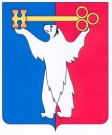 АДМИНИСТРАЦИЯ ГОРОДА НОРИЛЬСКАКРАСНОЯРСКОГО КРАЯРАСПОРЯЖЕНИЕ24.12.2014                                            г. Норильск                                        № 371-оргО внесении изменений в распоряжение Администрации города Норильска                от 22.05.2014 № 143 – орг 	С целью обеспечения в 2014 году детей работников бюджетной сферы, отдельных категорий детей новогодними подарками в рамках муниципальной программы «Социальная поддержка муниципального образования город Норильск» на 2014 - 2016 годы, утвержденной постановлением Администрации города Норильска от  25.10.2013 № 472, в соответствии с Порядком обеспечения новогодними подарками детей работников бюджетной сферы, отдельных категорий детей, утвержденным постановлением Администрации города Норильска от 24.06.2011 № 327,Внести в Перечень организаций, ответственных за распределение новогодних подарков детям в возрасте 14 лет (включительно) работников организаций, финансируемых из федерального, краевого и местного бюджетов, утвержденный распоряжением Администрации города Норильска от 22.05.2014  № 143 – орг, следующее изменение:Дополнить Перечень пунктами 114 – 127, изложив их в редакции согласно приложению к настоящему распоряжению.Разместить настоящее распоряжение на официальном сайте муниципального образования город Норильск.Настоящее распоряжение вступает в  силу с даты его подписания и распространяет свое действие на правоотношения, возникшие с 22.05.2014.И.о. Руководителя Администрации города Норильска	                  А.П. Митленко     УТВЕРЖДЕНраспоряжениемАдминистрации города Норильскаот 24.12.2014…№  371-оргПереченьорганизаций, ответственных за распределение новогодних подарковдетям в возрасте до 14 лет (включительно) работников организаций,финансируемых из федерального, краевого и местного бюджетов№ п/пНаименование организации, учрежденияПрим 114Краевое государственное бюджетное учреждение здравоохранения«Норильская межрайонная больница № 1»к115Краевое государственное бюджетное учреждение здравоохранения «Красноярское краевое бюро судебно – медицинской экспертизы». Норильское городское судебно – медицинское отделениек116Краевое государственное бюджетное учреждение здравоохранения «Красноярский краевой психоневрологический диспансер № 5»к117Краевое государственное бюджетное учреждение здравоохранения«Норильская станция скорой медицинской помощи»к118Краевое государственное бюджетное учреждение здравоохранения«Красноярский краевой центр крови № 2»к119Краевое государственное бюджетное учреждение здравоохранения«Норильская городская поликлиника № 2»к120Краевое государственное бюджетное образовательное учреждение специального профессионального образования «Норильский медицинский техникум»к121Краевое государственное бюджетное учреждение здравоохранения«Норильский межрайонный родильный дом»к122Краевое государственное бюджетное учреждение здравоохранения«Норильская городская больница № 2»к123Краевое государственное бюджетное учреждение здравоохранения«Норильская межрайонная детская больница»к124Краевое государственное бюджетное учреждение здравоохранения«Норильская городская больница №3»к125Краевое государственное бюджетное учреждение здравоохранения«Норильская городская стоматологическая поликлиника»к126Краевое государственное бюджетное учреждение здравоохранения«Норильская городская поликлиника № 3»к127Краевое государственное бюджетное учреждение здравоохранения«Норильская межрайонная поликлиника № 1»к